WYTYCZNE BHP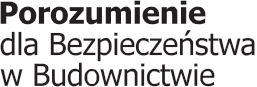 3.5PLATFORMA ROBOCZA – WYKONANIE I EKSPLOATACJA Standard ten zawiera minimum wymagań, jakie należy spełnić w zakresie wykonania i bezpiecznej eksploatacji platform roboczych przeznaczonych dla ciężkiego sprzętu budowlanego.A. WSTĘPPrawidłowe wykonanie i kontrola platformy roboczej decydują o bezpiecznej pracy ciężkiego sprzętu, w tym maszyn i urządzeń na terenie budowy, na którym sprzęt ten nie może być eksploatowany na istniejącym podłożu gruntowym. W szczególności niniejszy standard dotyczy nadzoru, jaki jest niezbędny przy wykonywaniu, eksploatacji i kontroli platform roboczych przeznaczonych dla palownic i wiertnic, kafarów, żurawi samojezdnych, głębiarek, silosów, a także specjalistycznych koparek i ładowarek.Standard nie dotyczy podłoży dla wózków widłowych, mini ładowarek i pojazdów przeznaczonych do użytku drogowego. Wymagania standardu mają zastosowanie przede wszystkim podczas planowania i organizowania robót przy wykonaniu fundamentów specjalnych.Platforma robocza - konstrukcja ziemna, tymczasowa lub stała, wykonana na rodzimym podłożu gruntowym z kruszyw gruboziarnistych lub stabilizowanych, stanowiąca nawierzchnię dla ustawienia ciężkiego sprzętu budowlanego oraz pracy w sposób bezpieczny, maszyn i urządzeń w każdych warunkach pogodowych.Ciężki sprzęt budowlany - maszyna lub urządzenie, które w razie przewrócenia się lub niezamierzonego przemieszczenia się, może spowodować poważne szkody.Wykonawca – wykonawca platformy roboczej.W przypadku pytań lub wątpliwości skontaktuj sięz najbliższym specjalistą BHP.Standard ten:• zawiera wymagania wynikające z prawa i norm polskich oraz wewnętrznych uregulowań Porozumienia dla Bezpieczeństwaw Budownictwie,• jest obligatoryjny dla wszystkich jednostek Porozumieniadla Bezpieczeństwa w Budownictwie,• pomaga zapewnić bezpieczne i skuteczne praktyki podczas prac.B. DZIAŁANIA PRZED ROZPOCZĘCIEM ROBÓTProjektowanie i ocena Platformy RoboczejPlatforma robocza powinna być zaprojektowana i wykonana w zgodzie z obowiązującymi przepisami, normami oraz wymaganiami / wytycznymi określonymi w projekcie wykonania robót, przy których stosowany jest ciężki sprzęt np. do robót palowych.Na etapie projektowania platformy należy uwzględnić informacje dotyczące sprzętu, w tym o obciążeniach, jakie przekazuje on na podłoże oraz fakt, że sprzęt może być użytkowany w różnej konfiguracji np. z różnym osprzętem i generować różne obciążenia. Jeśli nie jest wymagany projekt platformy roboczej, uprawnieni przedstawiciele Generalnego Wykonawcy, Wykonawcy platformy oraz Użytkownika powinni uzgodnić sposób jej wykonania oraz dokonać oceny przygotowanej platformy.Wykonanie platformy roboczej powinno podlegać ocenie uwzględniającej:dostępne informacje o gruncie,wymagania technologii robót,  rodzaj ciężkiego sprzętu budowlanego, który ma być używany,materiały użyte do wykonania platformy roboczej,wizualną kontrolę, test (np. kontrolne przejazdy, testy obciążeniowe płytą lub odkrywki).Projekt lub ocena platformy muszą dotyczyć określonego ciężkiego sprzętu budowlanego, który będzie pracował lub zostanie usytuowany na platformie. W przypadku zmiany ciężkiego sprzętu, projekt lub ocena platformy - podlegają weryfikacji przez upoważnionego przedstawiciela Generalnego Wykonawcy oraz przedstawiciela Wykonawcy platformy.Przy projektowaniu i ocenie platformy należy uwzględnić zalecenia zawarte w Specyfikacji Technicznej PZWFS „Platformy robocze dla ciężkiego sprzętu budowlanego w ramach realizacji robót geotechnicznych”http://www.porozumieniedlabezpieczenstwa.plhttp://pzwfs.plUżytkownicy platformy roboczej muszą być poinformowani o ograniczeniach i warunkach, które mogą mieć wpływ na bezpieczeństwo pracy maszyn oraz użytkowania urządzeń na platformie, w tym m.in. o wymaganiach dotyczących kontroli i utrzymania, bliskości mediów, cechach i parametrach geotechnicznych, nasypach, rampach i innych istotnych czynnikach eksploatacji platformy.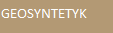 C. DZIAŁANIA W TRAKCIE ROBÓTWykonanie Platformy RoboczejPlatforma robocza oraz drogi dojazdowe do platformy powinny zapewniać bezpieczną pracę ciężkiego sprzętu budowlanego, dostęp do terenu robót dla wszystkich dostawców oraz zatrudnionych przy wykonywaniu robót.W procesie przygotowania platformy roboczej, o ile w dokumentacji	projektowej nie ustalono inaczej, należy uwzględnić:rozpoznanie i oczyszczenie podłoża z niewypałów i niewybuchów, a także z pozostawionych odpadów w tym niebezpiecznych - prace te należy zlecać wyspecjalizowanym podmiotom posiadającym uprawnienia w tej dziedzinie, usunięcie przeszkód znajdujących się w gruncie,  zabezpieczenie instalacji podziemnych,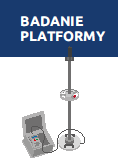 lokalizację i oznaczenie kolizji podziemnych,wyrównanie terenu,bezpieczną odległość maszyny/urządzenia od krawędzi platformy roboczej,oznaczenie krawędzi platformy i dróg dojazdowych, zabezpieczenie i oznaczenie wykopów,zabezpieczenie ramp zjazdowych /wjazdowych, zabezpieczenie obszarów o tymczasowo zmniejszonej nośności,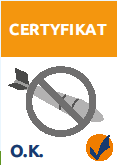 zapewnienie odprowadzenia wód opadowych,usytuowanie powierzchni platformy roboczej min. 0,5 m ponad maksymalnym prognozowanym poziomem wody gruntowej,zapewnienie odpowiedniego spadku poprzecznego. Przy wykonywaniu platformy roboczej należy uwzględnić, przyjęty w dokumentacji projektowej lub uzgodniony sposób jej wykonania, w tym m.in.: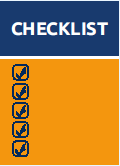 ułożenie geosyntetyku separacyjnej pod warstwą materiału platformy, układanego na podłożu z gruntów słabonośnych,układanie geosyntetyku zgodnie z zaleceniami producenta, układanie i zagęszczanie materiału platformy warstwami o grubości dostosowanej do jego rodzaju i możliwości używanego sprzętu, grubość układanych i zagęszczanych kolejno warstw materiału platformy nie powinna przekraczać 0.3 - 0.5 m,wbudowywanie geosyntetyków wzmacniających pod lub w warstwy materiału platformy zgodnie z projektem i zaleceniami producenta.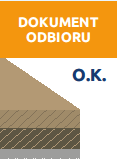 Warunki dopuszczenia do eksploatacji - odbiór Platformy RoboczejEksploatacja platformy roboczej może nastąpić po dokonaniu jej odbioru.Przed odbiorem platformy roboczej należy wykonać badania kontrolne oraz dokonać wizualnej kontroli podbudowy. Szczególną uwagę należy zwrócić na usunięcie soczewek słabego podłoża, elementów/pozostałości konstrukcji stanowiących lokalne przesztywnienia, wypełnienie i zagęszczenie wykopów oraz wyrównanie podłoża pod platformę. Szczegółowe informacje dotyczące odbioru platformy roboczej zawarte zostały w Specyfikacji Technicznej PZWFS „Platformy robocze dla ciężkiego sprzętu budowlanego w ramach realizacji robót geotechnicznych” http://www.porozumieniedlabezpieczenstwa.pl http://pzwfs.plDokonanie odbioru platformy powinno być każdorazowo potwierdzone i udokumentowane.Przykładowy Dokument Odbioru Platformy – załącznik numer 1.Przykładowa Lista kontrolna bezpieczeństwa platformy roboczej – załącznik numer 2.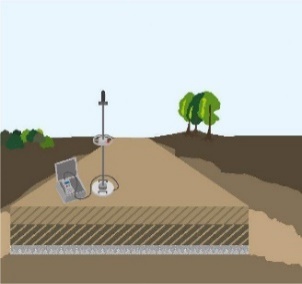 	Utrzymanie i kontrola Platformy Roboczej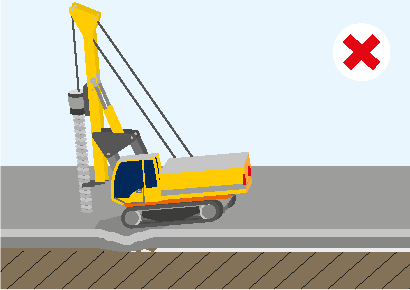 Wykonawca jest zobowiązany do utrzymania platformy roboczej przez cały okres jej użytkowania. Występujące podczas robót uszkodzenia zagrażające bezpiecznemu użytkowaniu platformy roboczej zgodnie z jej przeznaczeniem należy na bieżąco naprawiać metodami stosowanymi przy wykonaniu platformy.Platforma robocza powinna być regularnie sprawdzana, utrzymywana - naprawiana i odtwarzana, a w razie potrzeby modyfikowana tak, by spełniała wymogi projektu po każdorazowym wykonaniu wykopu lub uszkodzeniu, podczas całego okresu eksploatacji / pracy ciężkiego sprzętu na budowie, a w szczególności gdy: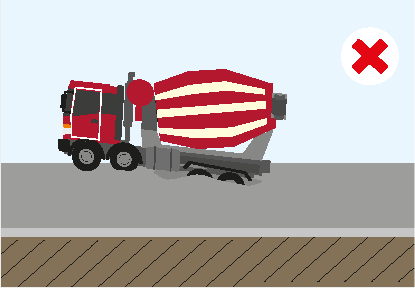 osiadania platformy są większe od zakładanych,wystąpiły niekorzystne warunki atmosferyczne (np. intensywne opady deszczu, długotrwałe zaleganie śniegu),nastąpiła zmiana technologii i/lub sprzętu budowlanego,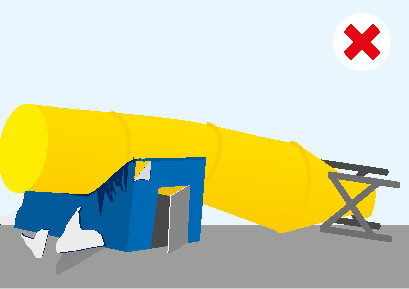 nastąpiło naruszenie struktury platformy (np. wykonanie przekopów po przejeździe maszyny na platformie powstają wyraźne głębokie koleiny,nierówności podłużne i poprzeczne platformy powodują przekroczenia maksymalnych dopuszczalnych nachyleń dla sprzętu pracującego,istnieje podejrzenie podwyższenia poziomu wód gruntowych.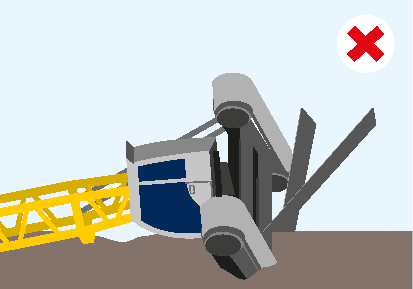 Jeżeli stan techniczny platformy nie spełnia wymaganych parametrów to jej eksploatacja powinna być wstrzymana, a Wykonawca platformy powinien wykonać roboty niezbędne do zapewnienia wymaganej nośności lub/i ograniczenia osiadania wraz z odprowadzeniem wód gruntowych itp., doprowadzając platformę roboczą do zgodności z wymaganiami dokumentacji projektowej. W zakres tych prac wchodzi również ponowna weryfikacja projektu i wzmocnienie platformy.Regularna codzienna kontrola platformy przeprowadzana jest przez upoważnionego przedstawiciela Generalnego Wykonawcy oraz przedstawiciela Wykonawcy platformy.Zarządzanie zmianamiZmiany, modyfikacje, naprawy i odtwarzanie platformy roboczej muszą być zatwierdzane przez jej projektanta, a w przypadku, gdy nie jest wymagany projekt platformy przez upoważnionego przedstawiciela Generalnego Wykonawcy oraz przedstawiciela Wykonawcy platformy, a platforma robocza powinna zostać ponownie poddana ocenie i badaniom kontrolnym.  Dotyczy to również modyfikacji lub zmian konfiguracji sprzętu ciężkiego (silosów, palownic, wiertnic, kafarów, żurawi, koparek, itd.), które znacząco wpływają na ich stabilność i bezpieczeństwo pracy. Załącznik 1: Przykład - Dokument Odbioru Platformy RoboczejZałącznik 2: Przykład - Lista kontrolna bezpieczeństwa platformy roboczejZałącznik 3: Przykład - Wytyczne PZWFS do wykonania platform roboczych Minimalna zalecana grubość platformy roboczej dla ścian szczelinowych oraz robót palowych                                Przyjęto   do   wdrożenia i stosowania w PZWFS  po głosowaniu na Zebraniu Konsultacyjnym                                 w Poznaniu  w dniu 10.01.20  (protokół do wglądu).                                  Dokument Odbioru Platformy RoboczejDokument Odbioru Platformy RoboczejDokument Odbioru Platformy RoboczejDokument Odbioru Platformy RoboczejDokument Odbioru Platformy RoboczejNazwa ProjektuNazwa ProjektuZakres robót Zakres robót Część 1: Projekt platformy roboczejCzęść 1: Projekt platformy roboczejCzęść 1: Projekt platformy roboczejCzęść 1: Projekt platformy roboczejCzęść 1: Projekt platformy roboczejCzęść 1: Projekt platformy roboczejCzęść 1: Projekt platformy roboczejRodzaj, typ ciężkiego sprzętu Rodzaj, typ ciężkiego sprzętu Maks. obciążenie od sprzętu (kPa)Maks. obciążenie od sprzętu (kPa)Imię i nazwisko projektanta nr. tel. Imię i nazwisko projektanta nr. tel. Jednostka projektowaJednostka projektowaCzy projekt przewiduje badania odbiorcze/ kontrolne? Tak / Nie (Jeżeli „Tak” podać jakie)Czy projekt przewiduje badania odbiorcze/ kontrolne? Tak / Nie (Jeżeli „Tak” podać jakie)Część 2: Wykonanie platformy roboczejCzęść 2: Wykonanie platformy roboczejCzęść 2: Wykonanie platformy roboczejCzęść 2: Wykonanie platformy roboczejCzęść 2: Wykonanie platformy roboczejCzęść 2: Wykonanie platformy roboczejCzęść 2: Wykonanie platformy roboczejZaprojektowana i wykonana lub uzgodniona, wykonana i oceniona platforma robocza zapewnia bezpieczeństwo pracy ciężkiego sprzętu wyszczególnionego w niniejszym certyfikacie. Granice platformy zostały wyraźnie oznaczone. Platforma będzie regularnie kontrolowana, utrzymywana, naprawiana oraz przywracana do stanu pierwotnego po każdym wykopie, modyfikacji lub uszkodzeniu w okresie użytkowania. Zaprojektowana i wykonana lub uzgodniona, wykonana i oceniona platforma robocza zapewnia bezpieczeństwo pracy ciężkiego sprzętu wyszczególnionego w niniejszym certyfikacie. Granice platformy zostały wyraźnie oznaczone. Platforma będzie regularnie kontrolowana, utrzymywana, naprawiana oraz przywracana do stanu pierwotnego po każdym wykopie, modyfikacji lub uszkodzeniu w okresie użytkowania. Zaprojektowana i wykonana lub uzgodniona, wykonana i oceniona platforma robocza zapewnia bezpieczeństwo pracy ciężkiego sprzętu wyszczególnionego w niniejszym certyfikacie. Granice platformy zostały wyraźnie oznaczone. Platforma będzie regularnie kontrolowana, utrzymywana, naprawiana oraz przywracana do stanu pierwotnego po każdym wykopie, modyfikacji lub uszkodzeniu w okresie użytkowania. Zaprojektowana i wykonana lub uzgodniona, wykonana i oceniona platforma robocza zapewnia bezpieczeństwo pracy ciężkiego sprzętu wyszczególnionego w niniejszym certyfikacie. Granice platformy zostały wyraźnie oznaczone. Platforma będzie regularnie kontrolowana, utrzymywana, naprawiana oraz przywracana do stanu pierwotnego po każdym wykopie, modyfikacji lub uszkodzeniu w okresie użytkowania. Zaprojektowana i wykonana lub uzgodniona, wykonana i oceniona platforma robocza zapewnia bezpieczeństwo pracy ciężkiego sprzętu wyszczególnionego w niniejszym certyfikacie. Granice platformy zostały wyraźnie oznaczone. Platforma będzie regularnie kontrolowana, utrzymywana, naprawiana oraz przywracana do stanu pierwotnego po każdym wykopie, modyfikacji lub uszkodzeniu w okresie użytkowania. Zaprojektowana i wykonana lub uzgodniona, wykonana i oceniona platforma robocza zapewnia bezpieczeństwo pracy ciężkiego sprzętu wyszczególnionego w niniejszym certyfikacie. Granice platformy zostały wyraźnie oznaczone. Platforma będzie regularnie kontrolowana, utrzymywana, naprawiana oraz przywracana do stanu pierwotnego po każdym wykopie, modyfikacji lub uszkodzeniu w okresie użytkowania. Zaprojektowana i wykonana lub uzgodniona, wykonana i oceniona platforma robocza zapewnia bezpieczeństwo pracy ciężkiego sprzętu wyszczególnionego w niniejszym certyfikacie. Granice platformy zostały wyraźnie oznaczone. Platforma będzie regularnie kontrolowana, utrzymywana, naprawiana oraz przywracana do stanu pierwotnego po każdym wykopie, modyfikacji lub uszkodzeniu w okresie użytkowania. Osoby upoważnione przezWykonawcę platformyWykonawcę platformyWykonawcę platformyWykonawcę platformyGeneralnego WykonawcęGeneralnego WykonawcęImię i Nazwisko, StanowiskoPodpisData przekazania platformyOrganizacjaKopia certyfikatu, podpisana przez osoby upoważnione przez Wykonawcę platformy i Generalnego Wykonawcę, musi zostać przekazana każdemu użytkownikowi platformy roboczej przed rozpoczęciem pracy na budowie.Kopia certyfikatu, podpisana przez osoby upoważnione przez Wykonawcę platformy i Generalnego Wykonawcę, musi zostać przekazana każdemu użytkownikowi platformy roboczej przed rozpoczęciem pracy na budowie.Kopia certyfikatu, podpisana przez osoby upoważnione przez Wykonawcę platformy i Generalnego Wykonawcę, musi zostać przekazana każdemu użytkownikowi platformy roboczej przed rozpoczęciem pracy na budowie.Kopia certyfikatu, podpisana przez osoby upoważnione przez Wykonawcę platformy i Generalnego Wykonawcę, musi zostać przekazana każdemu użytkownikowi platformy roboczej przed rozpoczęciem pracy na budowie.Kopia certyfikatu, podpisana przez osoby upoważnione przez Wykonawcę platformy i Generalnego Wykonawcę, musi zostać przekazana każdemu użytkownikowi platformy roboczej przed rozpoczęciem pracy na budowie.Kopia certyfikatu, podpisana przez osoby upoważnione przez Wykonawcę platformy i Generalnego Wykonawcę, musi zostać przekazana każdemu użytkownikowi platformy roboczej przed rozpoczęciem pracy na budowie.Kopia certyfikatu, podpisana przez osoby upoważnione przez Wykonawcę platformy i Generalnego Wykonawcę, musi zostać przekazana każdemu użytkownikowi platformy roboczej przed rozpoczęciem pracy na budowie.UwagiUwagiUwagiUwagiPierwotny poziom platformy Pierwotny poziom platformy Pierwotny poziom platformy Faza 1 (mRL)Faza 1 (mRL)Faza 2 (mRL) Faza 2 (mRL) Faza 3 (mRL) Faza 3 (mRL) Dla platformy roboczej z więcej niż trzema poziomami sporządzony zostanie dodatkowy certyfikatDla platformy roboczej z więcej niż trzema poziomami sporządzony zostanie dodatkowy certyfikatDla platformy roboczej z więcej niż trzema poziomami sporządzony zostanie dodatkowy certyfikatDla platformy roboczej z więcej niż trzema poziomami sporządzony zostanie dodatkowy certyfikatDla platformy roboczej z więcej niż trzema poziomami sporządzony zostanie dodatkowy certyfikatDla platformy roboczej z więcej niż trzema poziomami sporządzony zostanie dodatkowy certyfikatDla platformy roboczej z więcej niż trzema poziomami sporządzony zostanie dodatkowy certyfikatDystrybucja Dystrybucja Dystrybucja Data przekazaniaData przekazaniaData przekazaniaData przekazaniaInwestor:Inwestor:Inwestor:Generalny Wykonawca:Generalny Wykonawca:Generalny Wykonawca:Wykonawca robót specjalistycznych:Wykonawca robót specjalistycznych:Wykonawca robót specjalistycznych:………………Lista kontrolna bezpieczeństwa platformy roboczej - należy wykonać po każdej naprawie, modyfikacji, zmianie platformy roboczej, zmianie obszaru roboczego lub zmianie konfiguracji sprzętu ciężkiego.Lista kontrolna bezpieczeństwa platformy roboczej - należy wykonać po każdej naprawie, modyfikacji, zmianie platformy roboczej, zmianie obszaru roboczego lub zmianie konfiguracji sprzętu ciężkiego.Lista kontrolna bezpieczeństwa platformy roboczej - należy wykonać po każdej naprawie, modyfikacji, zmianie platformy roboczej, zmianie obszaru roboczego lub zmianie konfiguracji sprzętu ciężkiego.Lista kontrolna bezpieczeństwa platformy roboczej - należy wykonać po każdej naprawie, modyfikacji, zmianie platformy roboczej, zmianie obszaru roboczego lub zmianie konfiguracji sprzętu ciężkiego.Lista kontrolna bezpieczeństwa platformy roboczej - należy wykonać po każdej naprawie, modyfikacji, zmianie platformy roboczej, zmianie obszaru roboczego lub zmianie konfiguracji sprzętu ciężkiego.Nazwa ProjektuNazwa ProjektuNazwa ProjektuObszar pracy objęty certyfikatem (opis lub szkic)Obszar pracy objęty certyfikatem (opis lub szkic)Obszar pracy objęty certyfikatem (opis lub szkic)Data i godzinaData i godzinaData i godzinaKierownik projektuKierownik projektuKierownik projektuKierownik budowy /Kierownik robótKierownik budowy /Kierownik robótKierownik budowy /Kierownik robótGłówne wyposażenie 1Główne wyposażenie 1Główne wyposażenie 1Główne wyposażenie 2 Główne wyposażenie 2 Główne wyposażenie 2 Główne wyposażenie 3 Główne wyposażenie 3 Główne wyposażenie 3 Rodzaj prac, maszyn / urządzań pracujących /ustawionych na platformie Rodzaj prac, maszyn / urządzań pracujących /ustawionych na platformie Rodzaj prac, maszyn / urządzań pracujących /ustawionych na platformie Rodzaj prac, maszyn / urządzań pracujących /ustawionych na platformie Rodzaj prac, maszyn / urządzań pracujących /ustawionych na platformie np. „Wykonanie pali wierconych przy użyciu palownic typu ………”.np. „Wykonanie pali wierconych przy użyciu palownic typu ………”.np. „Wykonanie pali wierconych przy użyciu palownic typu ………”.np. „Wykonanie pali wierconych przy użyciu palownic typu ………”.np. „Wykonanie pali wierconych przy użyciu palownic typu ………”.Zakres kontroli Zakres kontroli Zakres kontroli Zakres kontroli Wynik  Zakres kontroli Zakres kontroli Zakres kontroli Zakres kontroli TAK / NIE / NIE DOTYCZYProjektowanie, ocena i przygotowanie do pracyProjektowanie, ocena i przygotowanie do pracyProjektowanie, ocena i przygotowanie do pracyProjektowanie, ocena i przygotowanie do pracyProjektowanie, ocena i przygotowanie do pracy1Platforma robocza zaprojektowana zgodnie z uznanym standardemPlatforma robocza zaprojektowana zgodnie z uznanym standardemPlatforma robocza zaprojektowana zgodnie z uznanym standardem2Platforma robocza została uzgodniona i oceniona przez uprawnionych przedstawicieli Generalnego Wykonawcy oraz Wykonawcy platformyPlatforma robocza została uzgodniona i oceniona przez uprawnionych przedstawicieli Generalnego Wykonawcy oraz Wykonawcy platformyPlatforma robocza została uzgodniona i oceniona przez uprawnionych przedstawicieli Generalnego Wykonawcy oraz Wykonawcy platformy3 Rampy dostępu zaprojektowane z wystarczającym gradientem i szerokością, aby umożliwić bezpieczne przemieszczanie sprzętuRampy dostępu zaprojektowane z wystarczającym gradientem i szerokością, aby umożliwić bezpieczne przemieszczanie sprzętuRampy dostępu zaprojektowane z wystarczającym gradientem i szerokością, aby umożliwić bezpieczne przemieszczanie sprzętu4 Platforma odpowiednia dla planowanej technologii robót Platforma odpowiednia dla planowanej technologii robót Platforma odpowiednia dla planowanej technologii robót Wykonanie platformy roboczejWykonanie platformy roboczejWykonanie platformy roboczejWykonanie platformy roboczejWykonanie platformy roboczej5 Podłoże sprawdzone przed wykonaniem platformy roboczej (przeszkody, instalacje podziemne, oznaczenie kolizji podziemnych, zabezpieczenie obszarów o tymczasowo zmniejszonej nośności,…, itp.Podłoże sprawdzone przed wykonaniem platformy roboczej (przeszkody, instalacje podziemne, oznaczenie kolizji podziemnych, zabezpieczenie obszarów o tymczasowo zmniejszonej nośności,…, itp.Podłoże sprawdzone przed wykonaniem platformy roboczej (przeszkody, instalacje podziemne, oznaczenie kolizji podziemnych, zabezpieczenie obszarów o tymczasowo zmniejszonej nośności,…, itp.6 Platforma robocza wykonana zgodnie z projektemPlatforma robocza wykonana zgodnie z projektemPlatforma robocza wykonana zgodnie z projektem7 Platforma robocza wykonana zgodnie z uzgodnieniem i ocenąPlatforma robocza wykonana zgodnie z uzgodnieniem i ocenąPlatforma robocza wykonana zgodnie z uzgodnieniem i oceną8Obszar, krawędzie platformy, rampy wyraźnie oznakowaneObszar, krawędzie platformy, rampy wyraźnie oznakowaneObszar, krawędzie platformy, rampy wyraźnie oznakowane9 Wykonano rozpoznanie i oczyszczenie podłoża z niewypałów i niewybuchów, a także z pozostawionych odpadów, w tym niebezpiecznychWykonano rozpoznanie i oczyszczenie podłoża z niewypałów i niewybuchów, a także z pozostawionych odpadów, w tym niebezpiecznychWykonano rozpoznanie i oczyszczenie podłoża z niewypałów i niewybuchów, a także z pozostawionych odpadów, w tym niebezpiecznych10 Platforma robocza wykonywana pod nadzorem i  udokumentowanaPlatforma robocza wykonywana pod nadzorem i  udokumentowanaPlatforma robocza wykonywana pod nadzorem i  udokumentowanaTestowanie i inspekcjaTestowanie i inspekcjaTestowanie i inspekcjaTestowanie i inspekcjaTestowanie i inspekcja11Testy sprawdzające wykonanej platformy roboczej (np. test obciążenia, odkrywka), np. na krawędziach platformy roboczej lub w celu wykrycia „słabych punktów”Testy sprawdzające wykonanej platformy roboczej (np. test obciążenia, odkrywka), np. na krawędziach platformy roboczej lub w celu wykrycia „słabych punktów”Testy sprawdzające wykonanej platformy roboczej (np. test obciążenia, odkrywka), np. na krawędziach platformy roboczej lub w celu wykrycia „słabych punktów”Utrzymanie i naprawaUtrzymanie i naprawaUtrzymanie i naprawaUtrzymanie i naprawaUtrzymanie i naprawa12 Platforma robocza monitorowana codziennie pod kątem nieprawidłowości Platforma robocza monitorowana codziennie pod kątem nieprawidłowości Platforma robocza monitorowana codziennie pod kątem nieprawidłowości 13 Wszelkie wykopy wykonane na platformie roboczej są odpowiednio zasypywane i zagęszczane do stanu pierwotnegoWszelkie wykopy wykonane na platformie roboczej są odpowiednio zasypywane i zagęszczane do stanu pierwotnegoWszelkie wykopy wykonane na platformie roboczej są odpowiednio zasypywane i zagęszczane do stanu pierwotnego14 Platforma robocza jest prawidłowo utrzymywana (sprzątanie, kontrola uszkodzeń, oznakowanie miejsc niebezpiecznych, itd.)Platforma robocza jest prawidłowo utrzymywana (sprzątanie, kontrola uszkodzeń, oznakowanie miejsc niebezpiecznych, itd.)Platforma robocza jest prawidłowo utrzymywana (sprzątanie, kontrola uszkodzeń, oznakowanie miejsc niebezpiecznych, itd.) Uwagi: Uwagi: Uwagi: Uwagi: Uwagi:Platforma robocza wykonana prawidłowo i jest bezpieczna dla pracy sprzętu ciężkiegoPlatforma robocza wykonana prawidłowo i jest bezpieczna dla pracy sprzętu ciężkiegoPlatforma robocza wykonana prawidłowo i jest bezpieczna dla pracy sprzętu ciężkiegoPlatforma robocza wykonana prawidłowo i jest bezpieczna dla pracy sprzętu ciężkiego     TAK / NIEImiona  i nazwiska osób koordynującej bezpieczeństwo platformyImiona  i nazwiska osób koordynującej bezpieczeństwo platformy Podpisy  Podpisy  Podpisy Dystrybucja: data / godzinaDystrybucja: data / godzina